COMPARISON OF corpuscular AND OPTICAL DIAGNOSTICS IN A radioFREQUENCY LOW-PRESSURE DISCHARGE IN INERT GASES *)1Kaziev A.V., 1,2Kolodko D.V., 1Ageychenkov D.G., 1,3Sergeev N.S., 1Kharkov M.M.1National Research Nuclear University MEPhI (Moscow Engineering Physics Institute),
     Moscow, Russia
2V.A. Kotelnikov FIRE RAS, Fryazino, Moscow region, Russia
3NRC “Kurchatov Institute”, Moscow, RussiaInvestigations of the ion flux composition in low-temperature plasmas of various gas discharges attract much attention keeping in mind the importance of ion-surface bombardment processes in many technological applications. In particular, a pressing problem is to diagnose ion fluxes in mixtures of process gases [1], or in the presence of different sort of ions in plasma in addition to the main ions [2].Experiments on the diagnostics of the mass-resolved composition of plasma were carried out in Bella facility. Here, plasma is formed using a radiofrequency generator (13.56 MHz), which excites a planar coil. The produced plasma fills a fairly large volume (~ 30 l). For corpuscular diagnostics, a magnetic sector mass analyzer with a custom extraction system was used [3]. The maximum detectable mass for the accelerating voltage of 4 kV was 53 amu. A three-channel Avantes AvaSpec ULS2048L spectrometer was used for optical diagnostics.Several series of experiments were carried out. In the first series, a discharge in Ar was characterized at various pressures (3×10–4–1×10–3 mbar) and power levels (700–2000 W). The behavior Ar+ and Ar2+ ion fluxes and the corresponding intensities of their spectral lines were studied. The measurement results for experiments with power variation are shown in Fig. 1.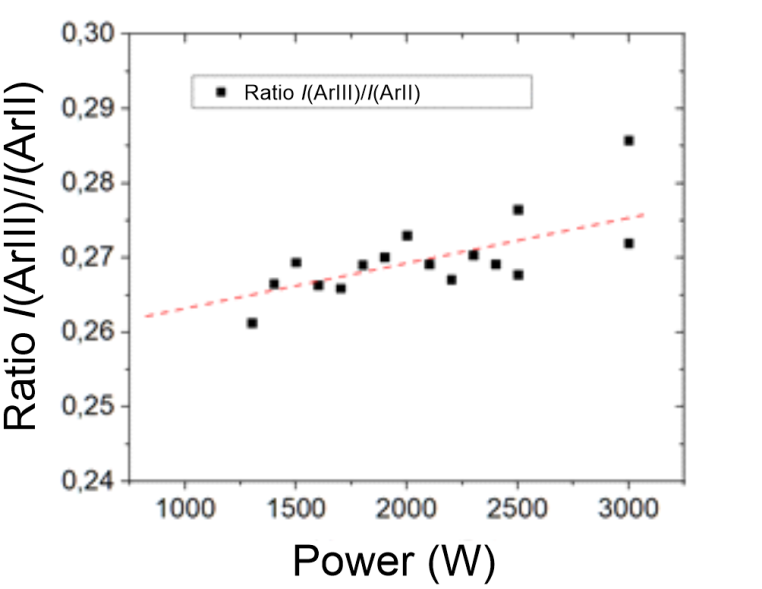 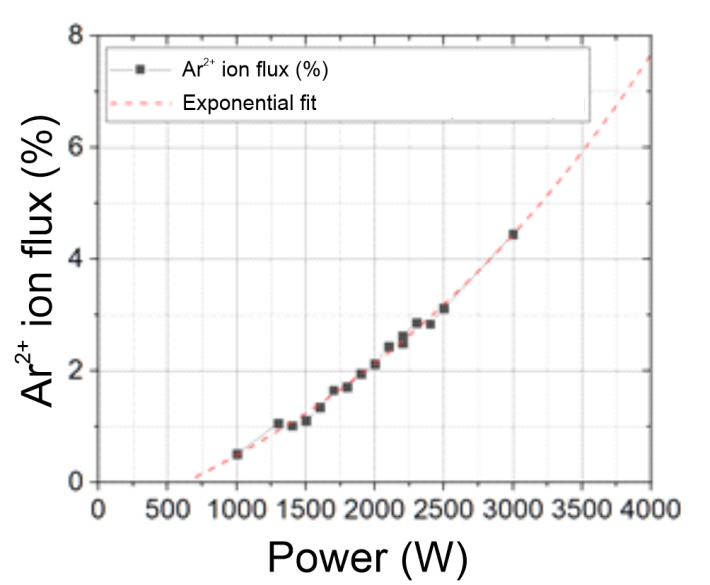 Figure 1. Ar2+ ion fraction in flux from plasma (left) and intensity ratio of Ar+ и Ar2+ lines (right)In the second series, a discharge was investigated in He/Ar and He/Ne mixtures with a fixed total pressure of 1×10–2 mbar at a power of 1700 W. A small Ar impurity in the main gas (He) leads to a significant Ar+ ion flux to the surface. If the impurity is Ne instead of Ar, this effect is not observed, and the fraction of Ne+ ions in the flux is close to the percentage of Ne gas in the mixture. This work was supported by the Russian Science Foundation (grant 20-12-00203).ReferencesKolodko D.V. et al. Journal of Physics: Conference Series 747 (2016) 012018Sorokin I.A. et al. Nuclear Materials and Energy 12 (2017) 1243–1247Kaziev A.V. et al. Journal of Instrumentation 14 (2019) C09004